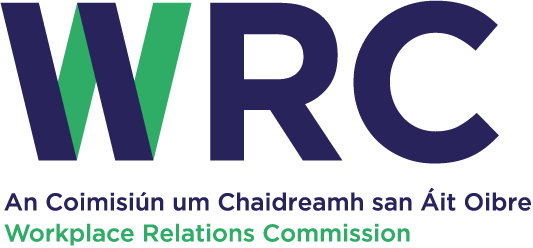 REQUEST FOR ACCESS TO PERSONAL DATA UNDER THE DATA PROTECTION ACTS AND THE GENERAL DATA PROTECTION REGULATIONSPlease note a copy ID (passport or driver’s licence) and proof of address must accompany this request. 1. DETAILS OF REQUESTOR Full Name: __________________________________________________ If you have been involved in an adjudication or inspection please give the reference number.  Ref. No.: _________________________________________________  Address: ___________________________________________________________________ ___________________________________________________________________________ ___________________________________________________________________________ Telephone/Email: _____________________________________________ 2. DETAILS OF REQUEST In accordance with the Data Protection Acts and the General Data Protection Regulations, I request access to the following personal data that I believe that the Workplace Relations Commission holds about me in the following areas: ___________________________________________________________________________ ______________________________________________________________________________________________________________________________________________________ ___________________________________________________________________________ ___________________________________________________________________________Signed:If you wish to obtain a copy of your Adjudication File you do not have to use the Data Protection legislation but can just ask for a copy of the file with proof of identity.   Please e-mail completed form to personaldatarequest@workplacerelations.ie  or post to Data Access RequestCorporate Services 
Workplace Relations Commission
Lansdowne House
Lansdowne RoadDublin 4, DO4 A3A8